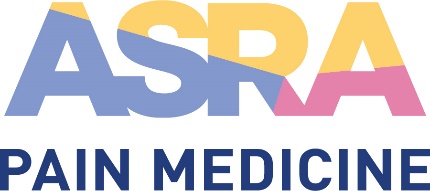 For Sites Interested in Hosting an 
ASRA Pain Medicine Global Health Fellowship RotationThe host institution* must provide a written request for assistance from the ASRA Pain Medicine Global Health Fellowship Rotation program.The host institution must have a preexisting relationship with an ASRA Pain Medicine-affiliated institution.†A Memorandum of Understanding (MOU) promoting an ongoing partnership focused on global health equity and sustainability of efforts should be signed by authorized persons from host and ASRA Pain Medicine-affiliated institutions.At least one host and one ASRA Pain Medicine-affiliated institution point person must be identified to build and sustain the rotation.An ABA certified anesthesiologist from the ASRA Pain Medicine-affiliated institution must be on site to supervise ASRA Pain Medicine fellows for the duration of the rotation.The rotation mission and objectives for an educational and/or academic program focusing on regional anesthesia and acute pain medicine and/or pain medicine should be clearly delineated.There should be sufficient clinical volume at the host institution to support the rotation mission and objectives.There should be sufficient resources (personnel, infrastructure, equipment, medication, etc.) at the host institution to support the rotation mission and objectives.The host institution should be in a safe location (Centers for Disease Control and Prevention, https://wwwnc.cdc.gov/travel/, and U.S. Department of State, https://www.state.gov/p/, to be used as references).The host institution should be in an accessible location.English-speaking or translation services should be readily available at the host institution.For rotations incorporating direct clinical care, required local medical licensing should be obtained.Appropriate travel health and evacuation insurance should be obtained for all travelers.The rotation must be approved by the ASRA Pain Medicine Global Health SIG leadership.A proposal must be made to and approved by the ASRA Pain Medicine Board of Directors at least three months in advance of the rotation and include details on the program’s geographical location, expression of need or request from the host institution, target audience, planned dates, program activities, faculty involvement, and expression of interest or decline to co-sponsor from the host continental society of regional anesthesia and pain medicine.New sites for the ASRA Pain Medicine Global Health Fellowship Rotation can be vetted and approved by contacting us  GlobalHealthandRASIG@asra.com.*Institution in limited-resource setting where the fellowship rotation will take place†Institution of ASRA Pain Medicine member(s) overseeing the fellowship rotation